NAGY MESEHŐS színező pályázatóvodásoknak 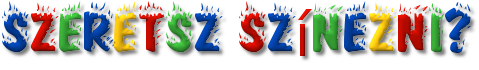 Ha igen, itt a lehetőség!Pályázatunkon kizárólag (hazai és határon túl élő) óvodások vehetnek részt (természetesen a szülők tudtával!).Tudnivalók: Pályázat címe: NAGY MESEHŐS SZÍNEZŐ PÁLYÁZAT Szervező: Gyermekjóléti Alapítvány / Országos Mécs László Irodalmi TársaságA pályaművek beküldése: A mellékelt teljes rajzlapot (hátteret nem szükséges) színezzétek ki szépen, majd adjátok óvónéniteknek, akik a színezéseket – maximum  6 db / óvoda  - (kizárólag) .jpg fájlként küldjék el nekünk emailben legkésőbb: 2019. március 31-ig.  A színezéseket nem tömörítve és nem Driveon kérjük!Egyéni pályázatokat nem fogadunk, kizárólag az óvodák nevében beküldött színezéseket vesszük figyelembe.Email címünk: mecslaszlotarsasag@gmail.com  Minden beérkezett alkotást megjelentetünk népszerű facebook-oldalunkon: https://www.facebook.com/orszagosmecslaszlotarsasag Eredményhirdetés: 2019. április 5-ig A nyerteseket emailben értesítjük. NYEREMÉNYEK:a legszebben színezők közül 3 fő nyer  mesekönyvet!A díjakat legkésőbb 2019.07.31-ig postázzuk.Szponzorációt, támogatást, jutalomfelajánlást szívesen és szeretettel fogadunk!www.omlit.hu * www.gyermekjolet.hu 